 Pennsylvania Association of TRIO Programs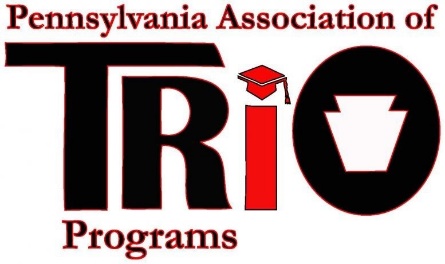 State Meeting (at MEAEOPP) – April 10, 2017 Fair Share Committee ReportTimeline of Recent Activities / Announcements:January 25, 2017 Participated in Conference call:  What is Fair Share, The Basics.The Resource Development Manual was reviewed.  	Relevant Highlights:		Fair Share is COE’s Unrestricted Funds ($3,346,000) and is about half of COE’s Annual Budget.		Each Region has a budget amount:  MEAEOPP - $255,803		Two Components to making Fair Share:  1) Institutional Membership 2) Personal contributions		Fair Share Year:  July 1 – June 30		The cost of an institution’s membership is an allowable cost.February 8, 2017 Conference Call with (AEEE and MEAEOPP):	Discussion:COE UpdatesFair Share Monthly ReportWinter Campaign10 for 10 goals and progress March 15, 2017 Conference Call:COE UpdatesFair Share Monthly ReportSpring Campaign ($300.00 discount ends May 31, 2017)For the Month of March PA TRIO is at 60% of reaching its annual goal. If you have not already heard Jesse Baker resigned effective March 31, 2017.  Invoices will be sent out during April 10- 14, 2017 reminding institutions about the dues for those that will expire July 1 – December 31, 2017.  If your institution membership has an expiration date that falls between those dates please look for the invoice and follow up. Major Goals:Increase the number of paid institutional members.  Encourage those who are able to make personal contributions  Respectfully Submitted:Dr. Susan E. PowellCommittee Members:Dr. Susan E. Powell